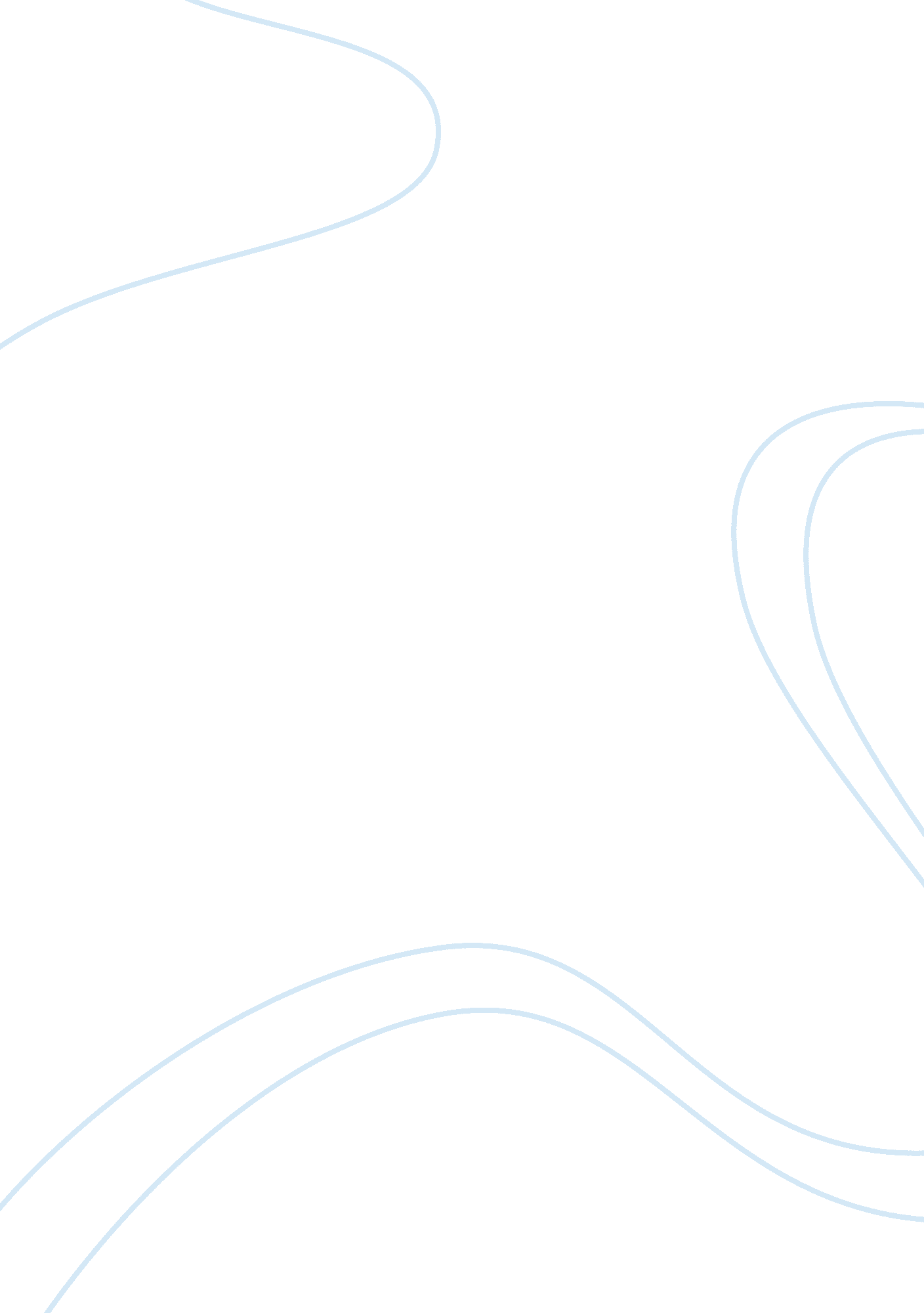 Are we too dependent on computersBusiness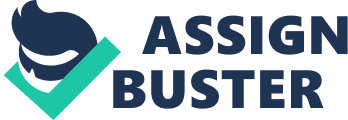 Since the invention of computers, many people all around the globe have turn out to be more and more reliant on computers. Computers have established their way into just about every piece of our lives, and in for the most part, they make things more than easy for all of us. Computers allow us to socialize with our family as well as friends, to work from home in addition to providing an ever-welcome strain relief whilst we come home from work or school and just yearn for some fun. But as we more and more rely on computers to get all the way through the day, the subject supplicates to be posed: have we become too dependent on computers? (Jamielynn, 2007, ¶1-2) In almost all the places we move to purchase things, there are computers in every place. If the computer is not a video game system, then it is either a personal computer or a laptop computer. Today, even cell phones have been built with the capability to get into the internet as well as checking emails. Many people are spending most of their precious time chatting, playing video games, gambling or even performing other things that are isolating them from the rest of the people (SpiritualAbyss, 2009, ¶2). In spite of the several benefits of comuters, there are in addition a number of opinions in disagreement to them, one of which is the unconstructive consequence various believe they are have on children’s learning. Illiteracy is a rising subject, and many state that computers are to responsible. In spite of of how much we’re imminent to be dependent on computers, handwriting and printing skills are necessary for one to learn (¶3). An added case in antagonism to computers crop up as quickly as a person’s interest in computers goes as well far and turns out to be more of an enthralment. Computers usually make our lives easier in addition to providing us with novel ways to be trained regarding the things we’re fascinated in. They create an enabling environment for us to work at the comfort of our individual home. This implies that we can purchase goods online; socialize with all our friends online as well taking online studies. Computers usually make it easier to organize as well as arrange information and amuse us with an almost eternal selection of games. However, it’s still imperative to sustain a life outside of the cyber earth which is actually a life spent attached to a computer screen isn’t a real life. Whilst a computer turns out to be the essential point of a person’s life, they go all the way through aa transformation in performance; they develop into sluggish and develop anti-social tendencies, as well as, in some stern cases, basically cannot function devoid of a computer. It has been a common thing to observe children who have been given the permission to spend most of their time on the computer playing video games, watching television (Jason, 2010, ¶4). Possibly the most influential argument, though, is the subject of safety missing from the subject of contributing private information such as complete names and addresses, there is also the greater question of stolen personal information. As our reliance on computers grows, so does our reassurance intensity, and we are further liable to save personal information to our computer. Despite the fact that it would be pleasant to think that it is constantly absolutely secure to do so, the reality is that there are individuals who contain numerous means to achieve admission to your private records, and consequently, any special information saved on your computer. Even if you do not happen to deliberately maintain any personal information on your computer, when you invest or shop online whatsoever, it’s probable for someone who knows what they’re undertaking to gain access to delicate financial information. 